Groupe de travail sur le développement juridique du système de La Haye concernant l’enregistrement international des dessins et modèles industrielsNeuvième sessionGenève, 14 – 16 décembre 2020Projet d’ordre du jourétabli par le SecrétariatOuverture de la session.Élection d’un président et de deux vice-présidents.Adoption de l’ordre du jour
Voir le présent document.Adoption du projet de rapport de la huitième session du Groupe de travail sur le développement juridique du système de La Haye concernant l’enregistrement international des dessins et modèles industriels
	Voir le document H/LD/WG/8/9 Prov.Proposition de modification du règlement d’exécution commun
	Voir les documents H/LD/WG/9/2, H/LD/WG/9/2 Corr. et H/LD/WG/9/3 Rev.Questions diverses.Résumé présenté par le président.Clôture de la session.[Fin du document]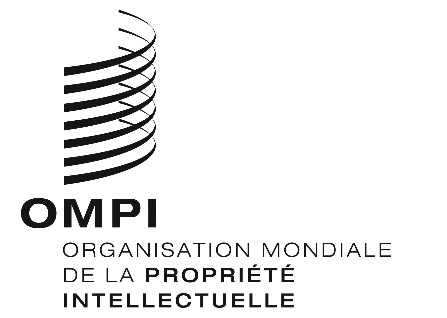 Fh/ld/wg/9/1 Prov.3h/ld/wg/9/1 Prov.3h/ld/wg/9/1 Prov.3ORIGINAL : anglaisORIGINAL : anglaisORIGINAL : anglaisDATE : 11 dÉcembre 2020 DATE : 11 dÉcembre 2020 DATE : 11 dÉcembre 2020 